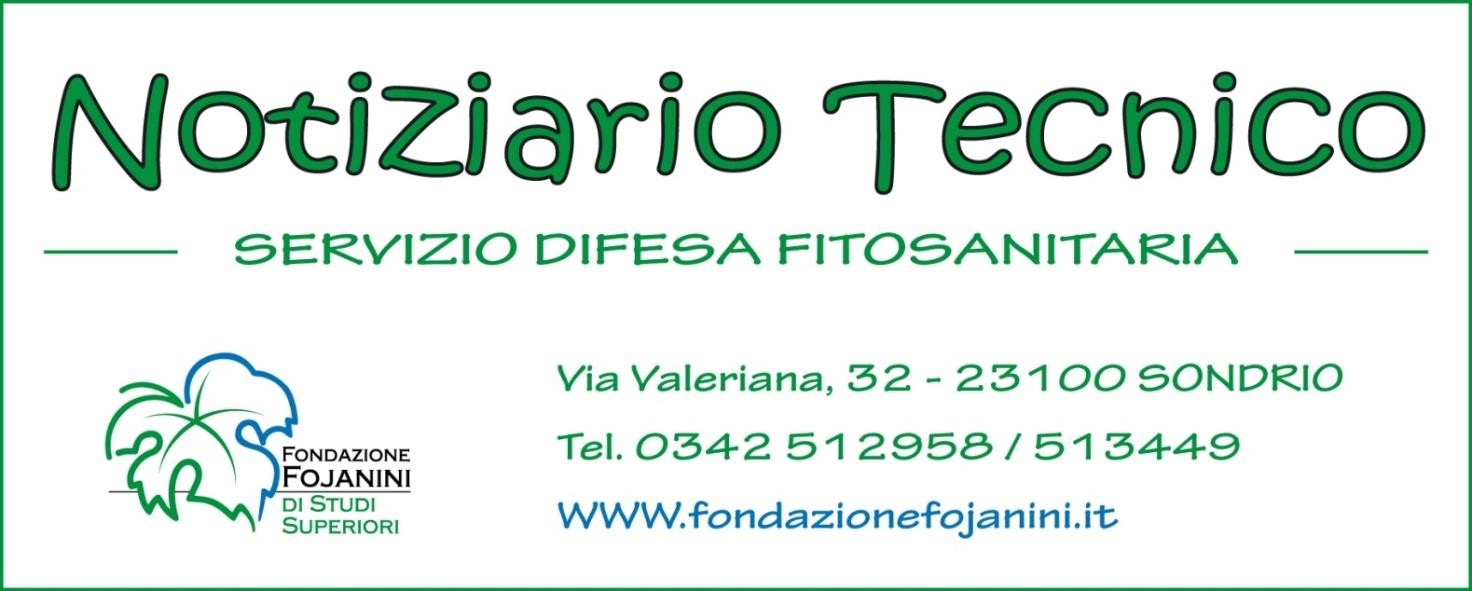 MIRTILLO: INFORMATIVA SETTIMANALE comunicato del-10 aprile 2021Stadio Fenologico (Duke)Zone precoci: piena fiorituraZone tardive: inizio fioritura (circa 20-30% di fiori aperti)Operazioni Colturali A seguito delle gelate di questa settimana avvenute nelle notti del 6-7 e del 7-8 aprile (la più importante) si consiglia di controllare gli organi fiorali per valutare il possibile danno.Dalle prime osservazioni i danni che le gelate hanno causato nelle zone precoci e di fondovalle sembrano importanti.La situazione varia comunque da frutteto a frutteto e solo nei prossimi giorni potremo avere un quadro più completo della situazione.Ogni agricoltore può comunque controllare il proprio impianto prelevando un campione omogeneo a diversa altezza di fiori aperti o in procinto di aprirsi: prelevare 100 fiori, aprirli e controllare se l’ovario ha un colore verde (ovario sano) o  marrone scuro-nero (ovario danneggiato).Importante: la percentuale di fiori con ovari anneriti non è sinonimo di una mancata produzione.ConcimazioniIn questo periodo è molto importante eseguire la concimazione in suolo del mirtillo gigante americano, con la pratica più diffusa dello spaglio.I concimi e le dosi per ettaro (10.000 m2) sono i seguenti:solfato ammonico      20-40 kg perfosfato minerale          6 kgsolfato di potassio           18 kgsolfato di magnesio         18 kg 